พนักงานดีเด่นประจำปี 2563 (ห้วงที่ 1)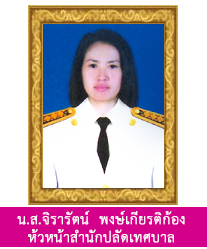 